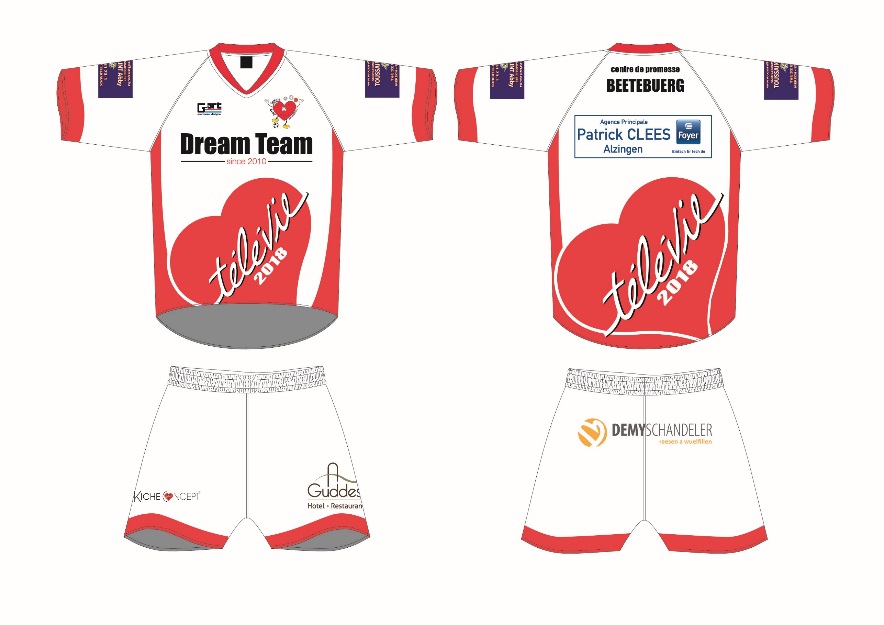 Trajet Télévie 2018 (21. Abrëll)P&R Europaschoul Kierchbierg 07:00  RTL City Kierchbierg 07:20RTL City Kierchbierg 08:15  A Guddesch 08:45A Guddesch 09:15  Rammerich 10:00Match Bodykicker  10:15 – 11:15Rammerich 12:00  Kielen 12:45 Match Volleyball  13:00 – 14:00Kielen 14:45  Walfer 15:15Match Basketball  15:30 – 16:30Walfer 17:00  Betebuerg 17:45Match Handball  18:00 – 18:45  Betebuerg 19:45  P&R Europaschoul KierchbiergTélévie Dream Team ResponsabelRocky, 661 791 964, rocky3@pt.luKader vum DreamteamBettendorff Marc, Ex-HandballerCabete Rafael, Patron vun der Brasserie bei der UelzechtClees Patrick, Ex-StockcarmeeschterDecker Jeff, Ex-HandballerDom Robert, Ex-HandballerFancelli Marc, Ex-Handballer a President vum Handball EschGelhausen Rol, KabarettistGerard Jerry, eisen Dreamteam FotografGlod Patrick, FLBB a FIBA ArbiterHansen Martine, CSVHorsmans Robi, Ex BasketballerLoes Romain, Ex-TurnerMaller Jeanne, Ex-VolleyballerinMedinger Claudine, Sekretärin vun der FLBBOberweis Marc, Ex-FussballerPeters René, FussballspillerPleimling Henri, FLBB PresidentPosing Paddy, Ex-FussballerRocky, Ex-BasketballerSchanen Ronny, President vun der Hesper Fues EquipeSchanet Christian, Ex-Volleyballer Steinfort Rolli, RTL Deckkäpp, stellt Equipen virum Match firThome Marc, Ex Fussballspiller an TrainerToussaint Abby, RTL Deckkäpp an Ex-FLF a -FIFA ArbiterWeber Claude, alias Wuuscht, Yellow Boys Jugend KoordinatorWirtz Caroline, Ex SchwëmmerinEis Fanfare d’Télévie Strëpp geet och mat a spillt an all Centre de Promesse(Si besteet aus Museker aus der Luma Marching Band)Dir kritt vun eis een ënnerschriwwenen Dreamteam Shirt fir ze vesteeën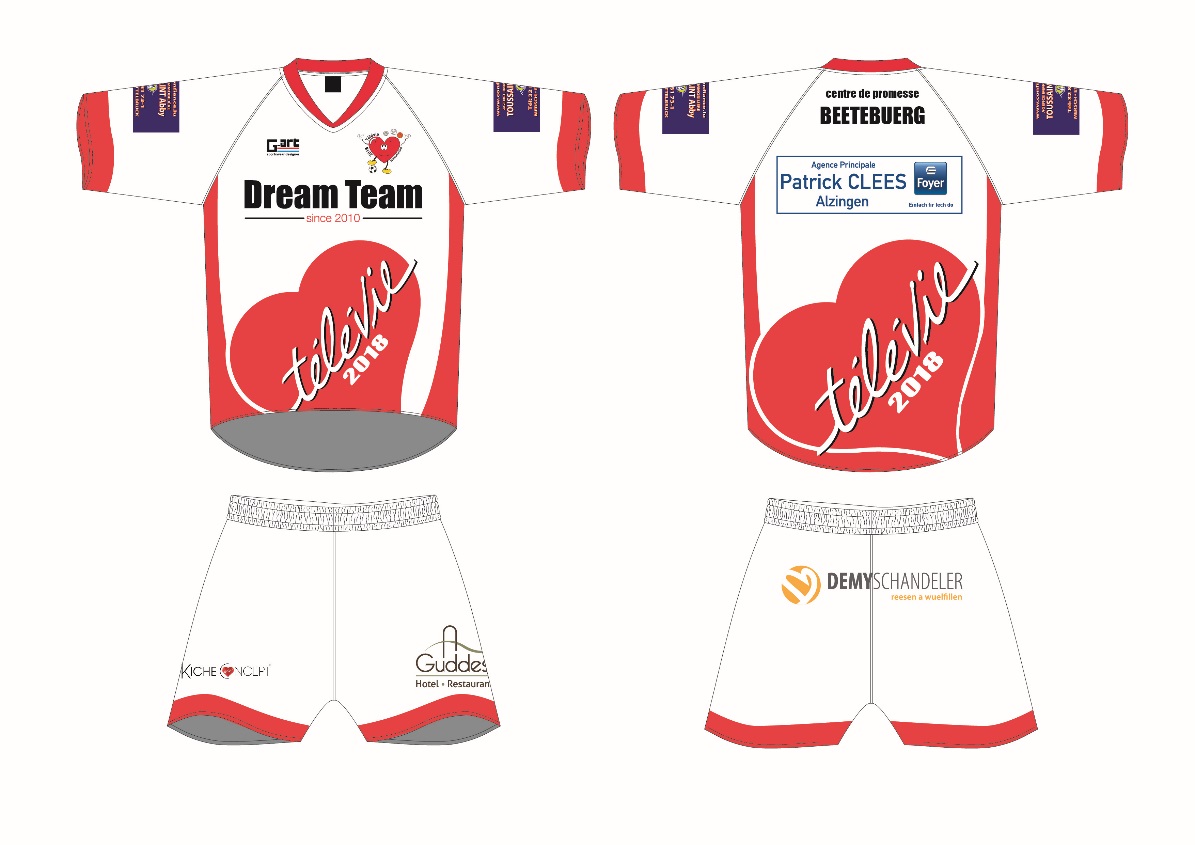 All Member aus dem Télévie Dream Team bezilt op mannst 25 € Participatioun déi integral un den Télévie ginn.      Mir wiere frou wa mir fir all Member (inklusiv Strëpp) an all Centre de Promesse 2 Gedrénksbongen an 1 Iessbong kéinte kréien.Wéi all Joer si mir mam Sightseeing Bus ënnerwee an dofir si mir frou wa mir eng Parkplaz no beim Centre de Promesse kréien.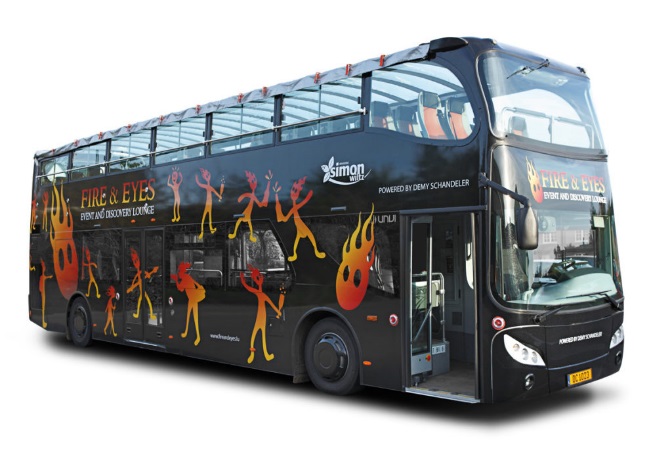 E grousse Merci geet un d’ Sponsore vum Télévie Dreamteam 2018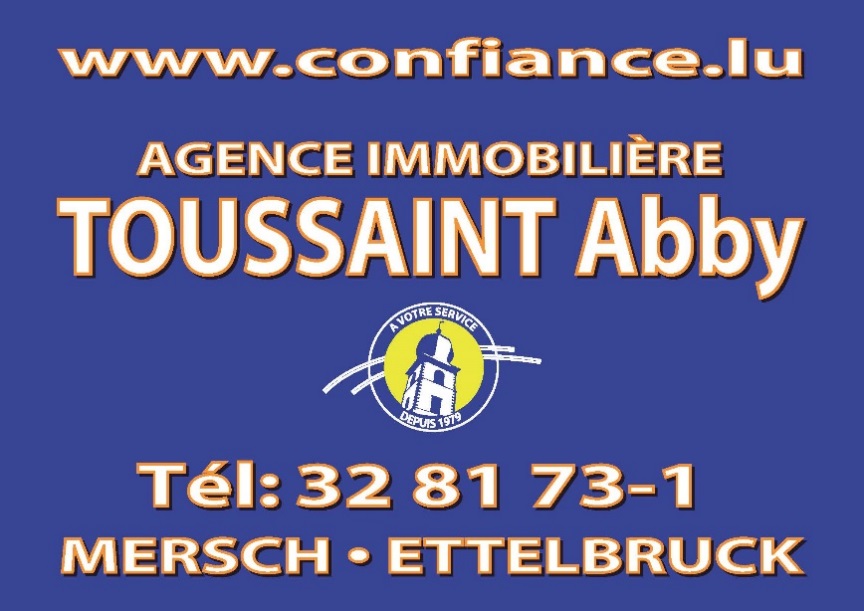 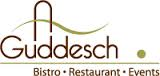 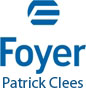 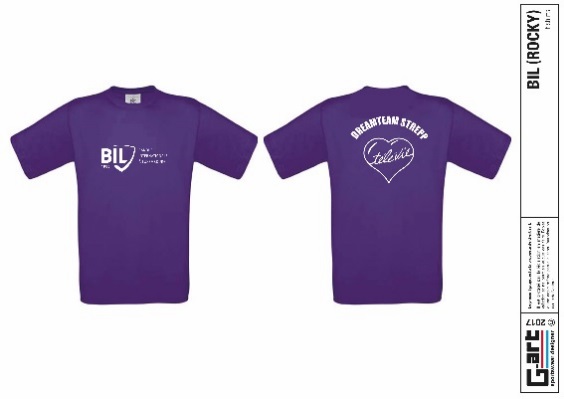 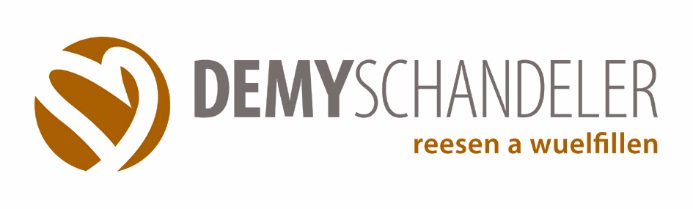 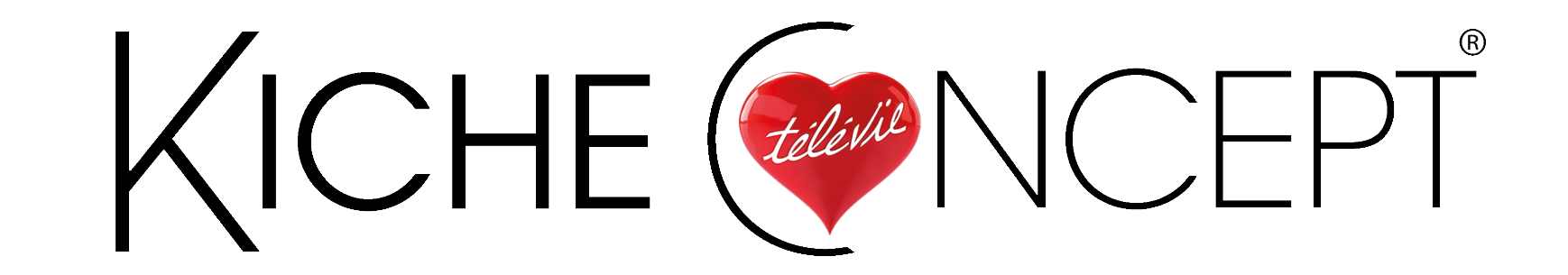 